Well today started off with beautiful sunshine. We were very excited when we got to the mountain school and the supplies were all there and the workers had already started mixing the cement.  We measured everything and figured out where we wanted the benches and they began cementing them together. It was very interesting watching the guys do the concrete work. They used all kinds of old lumber. As straight edges. And everything is so basic.
Leaving the school supplies with Dr. Rosie is working well. She met 4 new families yesterday. She was so happy with all the medicine we had bought.  We went to Otra Banda to check out Judy’s house the progress was good, but they were unable to finish the cinderblock walls, so that will need to be done early tomorrow morning. One of the men that were working on the house went home sick so we are trying to get somebody to take his place.

We met lots more children while handing out school supplies, and dresses too. We saw one little boy age 6 who had an eye problem. The Neighbor said he has had it for a longtime but hasn’t seen a doctor. Tomorrow we will bring him to the clinic. We couldn’t go today because we couldn’t find his mother.  We visited with Judy’s neighbors and sat and shared water and some of the donuts from the resort. We have good news, the baby in the photo has something they call “tinea” it’s a parasite like ringworm. The medicine seems to be working a simple cream to put on it twice a day. Very happy baby and Mom.

We are running low on money so we will have to wait on the screen for the church because it is quite expensive. With their love of music and enthusiasm it will be a great asset. I know they are saving for it too.  We are working hard to finish the school and the roof. Keep us your prayers.

PS we saw one of the little girls we had given a dress to skipping happily down the road this morning. God is Great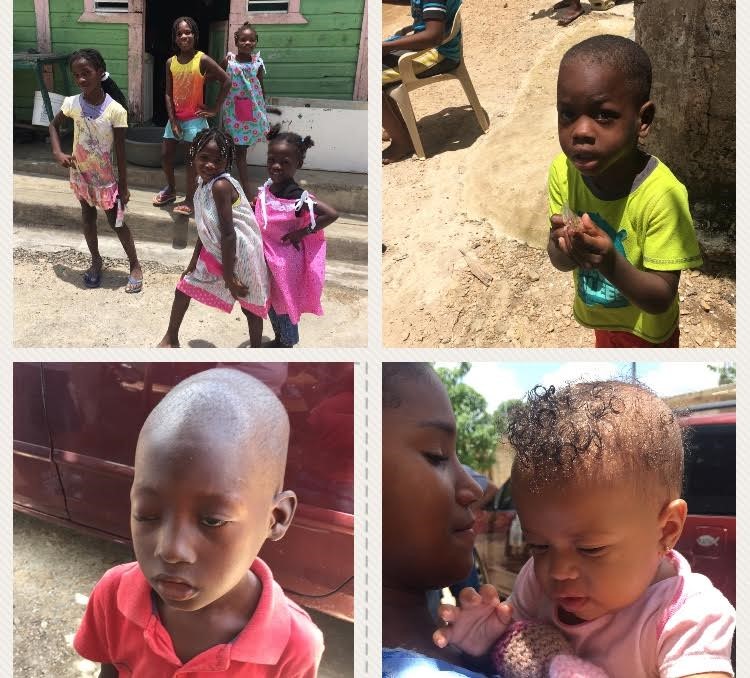 